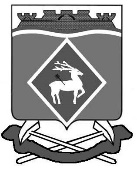 РОССИЙСКАЯ ФЕДЕРАЦИЯРОСТОВСКАЯ ОБЛАСТЬМУНИЦИПАЛЬНОЕ ОБРАЗОВАНИЕ «ЛИТВИНОВСКОЕ СЕЛЬСКОЕ ПОСЕЛЕНИЕ»АДМИНИСТРАЦИЯ ЛИТВИНОВСКОГО СЕЛЬСКОГО ПОСЕЛЕНИЯПОСТАНОВЛЕНИЕот ______.2023	№ г. Белая КалитваОб утверждении бюджетного прогноза  Литвиновского сельского поселения на период 2024 – 2031 годовВ соответствии со статьей 16 решения Собрания депутатов Литвиновского сельского поселения от 28.01.2018 № 49 «Об утверждении Положения о бюджетном процессе в Литвиновском сельском поселении», с постановлением Администрации Литвиновского сельского поселения от 11.02.2016 № 04 «Об утверждении Правил разработки и утверждения бюджетного прогноза Литвиновского сельского поселения на долгосрочный период, в целях осуществления долгосрочного бюджетного планирования в Литвиновском сельском поселении, Администрация Литвиновского сельского поселения  постановляет:1. Утвердить бюджетный прогноз  Литвиновского сельского поселения на период 2024-2031 годов согласно приложению.2. Признать утратившими силу:2.1. постановление Администрации Литвиновского сельского поселения от 09.02.2021 № 08 «Об утверждении бюджетного прогноза Литвиновского сельского поселения на период 2021-2026 годов»;	2.2. постановление Администрации Литвиновского сельского поселения от 22.02.2022 № 22 «О внесении изменений в постановление Администрации Литвиновского сельского поселения от 09.02.2021 № 08»;2.3. постановление Администрации Белокалитвинского района от 08.02.2023 № 10 «О внесении изменений в постановление Администрации Литвиновского сельского поселения от 09.02.2021 № 08»;3. Настоящее постановление вступает в силу со дня его официального опубликования.4. Контроль за выполнением постановления оставляю за собой.Глава Администрации Литвиновского сельского поселения		                И.Н. ГерасименкоПриложение к постановлению Администрации Литвиновского сельского поселенияот ______.2023 № ____Основные параметры варианта долгосрочного прогноза,определенных в качестве базовых для целей долгосрочного бюджетного планирования* В 2024 - 2031 годах учтены показатели в соответствии с долгосрочным прогнозом социально-экономического развития Белокалитвинского района и Ростовской области.2. Прогноз основных характеристик бюджета  Литвиновского сельского поселения Белокалитвинского района(тыс. рублей)Основные подходы к формированию бюджетной политикиЛитвиновского сельского  поселения на период 2024-2031 годовБюджетный прогноз Литвиновского сельского  поселения на период 2024-2031 годов разработан на основе варианта прогноза социально-экономического развития Литвиновского сельского  поселения на период до 2026 года, утвержденного распоряжением Администрации Литвиновского сельского  поселения. Скорректирован с учетом прогноза социально-экономического развития Белокалитвинского района на период до 2030 года, утвержденного распоряжением Администрации Белокалитвинского района от 24.12.2018 № 198.При расчете прогнозных показателей налоговых и неналоговых доходов учитывались изменения в законодательстве о налогах и сборах Российской Федерации и Ростовской области и бюджетном законодательстве Российской Федерации, ожидаемые в прогнозном периоде.Расчет прогнозных показателей дефицита (профицита), источников его финансирования и муниципального долга Литвиновского сельского  поселения осуществлен исходя из ограничений по размеру дефицита и уровню муниципального долга, установленных Бюджетным кодексом Российской Федерации, а также с учетом нормативных правовых актов, регулирующих бюджетные правоотношения.В прогнозируемом периоде будет продолжена взвешенная долговая политика.Бюджетная политика Литвиновского сельского  поселения на долгосрочный период будет направлена на обеспечение решения приоритетных задач социально-экономического развития Литвиновского сельского  поселения при одновременном обеспечении устойчивости и сбалансированности бюджетной системы.Основные подходы в части собственных (налоговых и неналоговых) доходовСобственные налоговые и неналоговые доходы бюджета Литвиновского сельского  поселения Белокалитвинского района к 2031 году увеличатся в 1,34 раза к плановому уровню 2024 года.Налоговые и неналоговые доходы спрогнозированы в соответствии с положениями Бюджетного кодекса Российской Федерации и Налогового кодекса Российской Федерации на основе показателей долгосрочного прогноза социально-экономического развития Белокалитвинского района и Ростовской области.При прогнозировании собственных налоговых и неналоговых доходов учтены тенденции, сложившиеся в предыдущие годы, влияние геополитических факторов на социально-экономическое развитие Российской Федерации в целом. На долгосрочную перспективу с учетом изменения внешних и внутренних условий развития российской экономики приоритетным направлением налоговой политики определены меры, принимаемые для обеспечения роста инвестиционной активности, обеспечения условий для развития субъектов малого и среднего предпринимательства, повышения уровня жизни населения.Основные подходы в части финансовой помощиПроводимая на федеральном и региональном уровне политика в области межбюджетных отношений направлена на повышение финансовой самостоятельности и ответственности органов местного самоуправления Литвиновского сельского поселения. Наблюдается положительная динамика показателей за отчетные годы и опережающий рост собственных доходов на долгосрочную перспективу.Целевые средства на 2024 – 2026 годы предусмотрены в соответствии 
с первоначально принятыми решениями о бюджете. На 2027-2031 годы объем безвозмездных поступлений предусмотрен в части целевых средств, спрогнозированных на уровне целевых безвозмездных поступлений 2026 года.Основные подходы в части расходовЭффективная бюджетная политика является непременным условием адаптации экономики к новым реалиям. Важной задачей в бюджетной сфере является определение баланса между необходимостью жить по средствам и созданием бюджетных стимулов для возобновления роста.На 2024 – 2026 годы расходы учтены в соответствии с первоначально принятыми решениями о бюджете Литвиновского сельского поселения Белокалитвинского района. В соответствии решением Собрания депутатов Литвиновского сельского поселения от 28.01.2018 № 49 «Об утверждении Положения о бюджетном процессе в Литвиновском сельском поселении» бюджет Литвиновского сельского поселения Белокалитвинского района составляется на основе муниципальных программ Литвиновского сельского поселения.Доля расходов бюджета Литвиновского сельского поселения Белокалитвинского района, формируемых в рамках муниципальных программ Белокалитвинского района, ежегодно планируется более 90 процентов в общем объеме расходов бюджета Литвиновского сельского поселения Белокалитвинского района.Основным инструментом достижения национальных целей развития, установленных указами Президента Российской Федерации от 07.05.2018 № 204 «О национальных целях и стратегических задачах развития Российской Федерации на период до 2024 года» и от 21.07.2020 № 474 «О национальных целях развития Российской Федерации на период до 2030 года», будут являться региональные проекты, направленные на реализацию федеральных проектов, входящих в состав национальных проектов.  Осуществление регулярного мониторинга и контроля хода реализации мероприятий обеспечит получение конечного результата региональных проектов, направленных на реализацию федеральных проектов, входящих в состав национальных проектов. Это позволит сформировать ресурс на финансирование стратегических целей развития Литвиновского сельского поселения..Реализация указов Президента Российской Федерации от 07.05.2018      
№ 204 и от 21.07.2020 № 474 будет осуществляться путем развития института муниципальных программ на проектных принципах управления. С учетом интеграции реализуемых в рамках данного указа региональных проектов, муниципальные программы Литвиновского сельского поселения должны стать простым и эффективным инструментом организации как проектной, так и текущей деятельности органов местного самоуправления, отражающим взаимосвязь затраченных ресурсов и полученных результатов.Основные подходы к долговой политикеВажнейшей задачей является обеспечение уровня муниципального долга, позволяющего району обслуживать долговые обязательства при самых разных обстоятельствах, включая кризисные явления в экономике и на финансовых рынках, и исполнять расходные обязательства.Учитывая сбалансированность бюджета Литвиновского сельского поселения Белокалитвинского района, в 2024-2026 годах не планируется привлечение кредитных ресурсов.Проект подготовил:	Заведующий сектора                                           С.В. Голотвина№п/пНаименование показателяЕдиница измеренияГод периода прогнозирования*Год периода прогнозирования*Год периода прогнозирования*Год периода прогнозирования*Год периода прогнозирования*Год периода прогнозирования*Год периода прогнозирования*Год периода прогнозирования*№п/пНаименование показателяЕдиница измерения202420252026202720282029203020311.Фонд заработной платыв действующих ценах, всеготыс. рублей96525,6104344,2112900,4122271,2132419,7143542,9155600,5166492,6процентов к предыдущему году108,0108,1108,2108,3108,3108,4108,4107,0Среднесписочная численность работников территориичел.218222228230232234236238Среднемесячная начисленная заработная платаруб.3689839168412654430147565511195494458296Наименование показателяГод периода прогнозированияГод периода прогнозированияГод периода прогнозированияГод периода прогнозированияГод периода прогнозированияГод периода прогнозированияГод периода прогнозированияГод периода прогнозированияНаименование показателя20242025202620272028202920302031Показатели бюджета Литвиновского сельского поселения Белокалитвинского районаПоказатели бюджета Литвиновского сельского поселения Белокалитвинского районаПоказатели бюджета Литвиновского сельского поселения Белокалитвинского районаПоказатели бюджета Литвиновского сельского поселения Белокалитвинского районаПоказатели бюджета Литвиновского сельского поселения Белокалитвинского районаПоказатели бюджета Литвиновского сельского поселения Белокалитвинского районаПоказатели бюджета Литвиновского сельского поселения Белокалитвинского районаПоказатели бюджета Литвиновского сельского поселения Белокалитвинского районаПоказатели бюджета Литвиновского сельского поселения Белокалитвинского районаДоходы, в том числе:24 185,220708,117487,217593,117807,118025,418359,418716,1налоговые и неналоговые доходы8822,59678,410593,310699,210913,211131,511465,511822,2безвозмездные поступления15362,711029,76893,96893,96893,96893,96893,96893,9Расходы24 185,220708,117487,217593,117807,118025,418359,418716,1Дефицит/профицит0,00,00,00,00,00,00,00,0Источники финансирования дефицита бюджета0,00,00,00,00,00,00,00,0Муниципальный долг0,00,00,00,00,00,00,00,0Ведущий специалист: О.И. Романенко